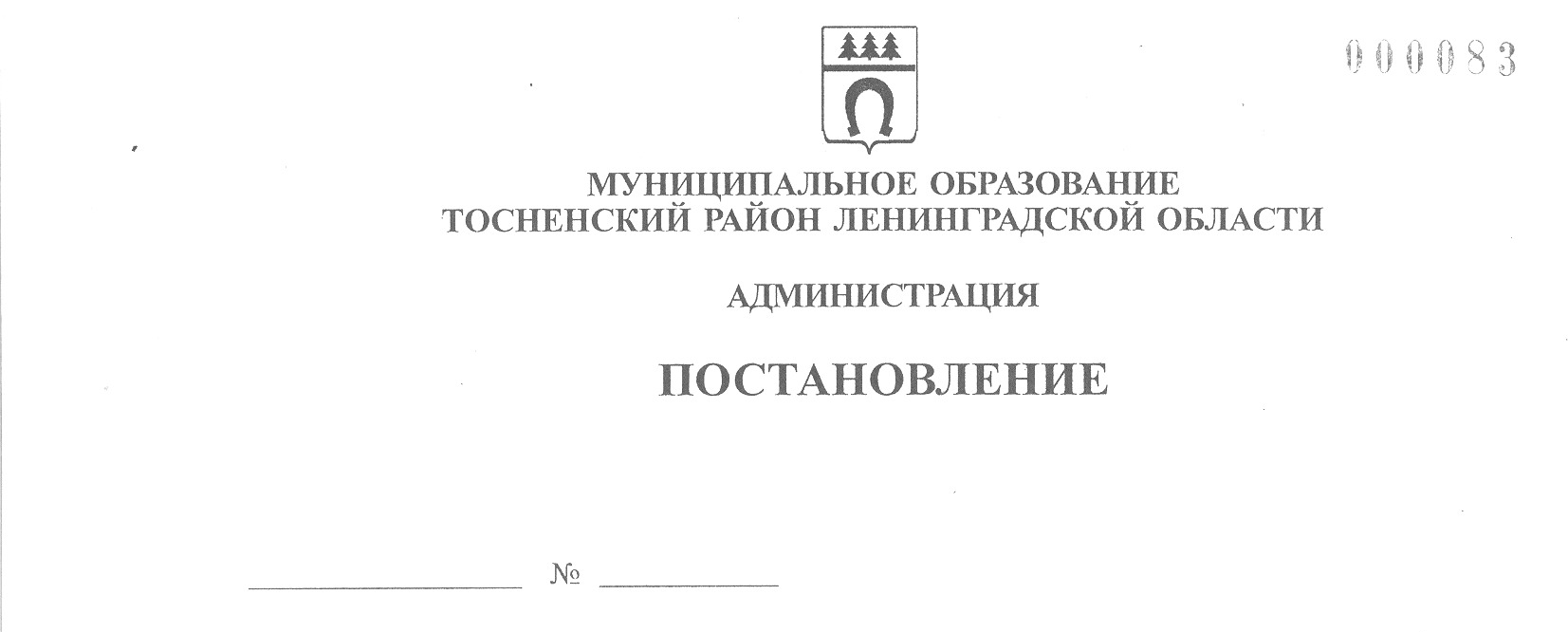 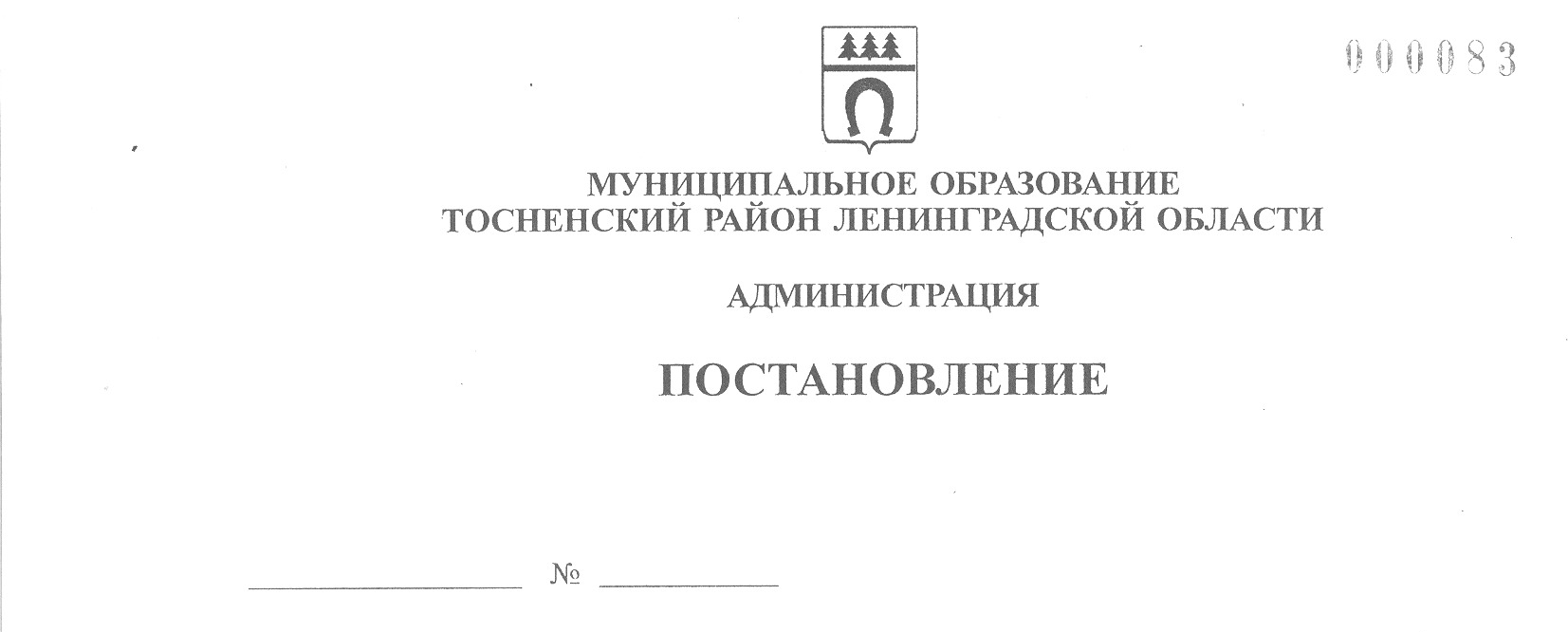 17.07.2020                              1258-паО признании утратившими силу некоторых положений постановления администрации муниципального образования Тосненский район Ленинградской области от 12.05.2020 № 828-па«О мерах по предотвращению распространенияновой коронавирусной инфекции (COVID-19)на территории Тосненского района Ленинградской области»В соответствии с постановлением Правительства Ленинградской области от 16 июля 2020 года № 503 «О внесении изменений в постановление Правительства Ленинградской области от 11 мая 2020 года № 277 «О мерах по предотвращению распространения новой коронавирусной инфекции (COVID-19) на территории Ленинградской области», исполняя собственные полномочия, а также исполняя полномочия администрации Тосненского городского поселения Тосненского муниципального района Ленинградской области на основании статьи 13 Устава Тосненского городского поселения Тосненского муниципального района Ленинградской области и статьи 25 Устава муниципального образования Тосненский район Ленинградской области, администрация муниципального образования Тосненский район Ленинградской областиПОСТАНОВЛЯЕТ:1. В постановлении администрации муниципального образования Тосненский район Ленинградской области от 12.05.2020 № 828-па «О мерах по предотвращению распространения новой коронавирусной инфекции (COVID-19) на территории Тосненского района Ленинградской области» (с учетом изменений, внесенных постановлениями администрации муниципального образования Тосненский район Ленинградской области от 18.05.2020 № 853-па, от 21.05.2020 № 875-па, от 25.05.2020 № 896-па, от 27.05.2020 № 908-па, от 29.05.2020 № 933-па, от 05.06.2020 № 999-па, от 12.06.2020 № 1034-па, от 26.06.2020 № 1113-па, от 30.06.2020 № 1128-па, от 03.07.2020 № 1151-па, от 15.07.2020 № 1242-па):1.1. Абзац 7 п. 1.11 признать утратившим силу.1.2. В приложении 1 признать утратившей силу строку:22. Сектору по безопасности, делам ГО и ЧС администрации муниципального образования Тосненский район Ленинградской области направить в пресс-службу комитета по организационной работе, местному самоуправлению, межнациональным и межконфессиональным отношениям администрации муниципального образования Тосненский район Ленинградской области настоящее постановление для обнародования в порядке, установленном Уставом муниципального образования Тосненский район Ленинградской области.3. Пресс-службе комитета по организационной работе, местному самоуправлению, межнациональным и межконфессиональным отношениям администрации муниципального образования Тосненский район Ленинградской области обнародовать настоящее постановление в порядке, установленном Уставом муниципального образования Тосненский район Ленинградской области.4. Контроль за исполнением настоящего постановления возложить на заместителя главы администрации муниципального образования Тосненский район Ленинградской области по безопасности Цая И.А.5. Настоящее постановление вступает в силу со дня его принятия.Глава администрации                                                                                          А.Г. КлементьевЕшевский Александр Викторович, 8 (81361) 2160419 анСалоны красоты, косметические салоны, парикмахерскиеДеятельность разрешена при условии использования до 50 процентов посадочных мест в зале и с обязательным использованием масок